МИНИСТЕРСТВО СЕЛЬСКОГО ХОЗЯЙСТВА И ТОРГОВЛИСАХАЛИНСКОЙ ОБЛАСТИПРИКАЗот 11 сентября 2023 г. N 1-3.37-547/23ОБ УТВЕРЖДЕНИИ ПОЛОЖЕНИЯ ОБ ОБЩЕСТВЕННОМ СОВЕТЕПРИ МИНИСТЕРСТВЕ СЕЛЬСКОГО ХОЗЯЙСТВА И ТОРГОВЛИСАХАЛИНСКОЙ ОБЛАСТИ1. Утвердить Положение об общественном совете при министерстве сельского хозяйства и торговли Сахалинской области (прилагается).2. Признать утратившими силу:- приказ министерства сельского хозяйства и торговли Сахалинской области от 01.02.2016 N 7-п "Об общественном совете при министерстве сельского хозяйства и торговли Сахалинской области", за исключением пункта 1;- приказ министерства торговли и продовольствия Сахалинской области от 17.06.2019 N 3.37-14-п "О внесении изменений в Положение об общественном совете при министерстве торговли и продовольствия Сахалинской области, утвержденное приказом министерства торговли и продовольствия Сахалинской области от 01.02.2016 N 7-п";- приказ министерства сельского хозяйства и торговли Сахалинской области от 03.12.2020 N 3.37-43-п "О внесении изменений в приказ министерства торговли и продовольствия Сахалинской области от 01.02.2016 N 7-п "Об общественном совете при министерстве торговли и продовольствия Сахалинской области", за исключением подпунктов 1.1 - 1.3 пункта 1 и пункта 3.3. Опубликовать настоящий приказ на "Официальном интернет-портале правовой информации" (www.pravo.gov.ru) и разместить на официальном сайте министерства сельского хозяйства и торговли Сахалинской области.Министрсельского хозяйства и торговлиСахалинской областиИ.В.ПавленкоПриложениек приказуминистерствасельского хозяйства и торговлиСахалинской областиот 11.09.2023 N 1-3.37-547/23ПОЛОЖЕНИЕОБ ОБЩЕСТВЕННОМ СОВЕТЕ ПРИ МИНИСТЕРСТВЕ СЕЛЬСКОГО ХОЗЯЙСТВАИ ТОРГОВЛИ САХАЛИНСКОЙ ОБЛАСТИ1. Общие положения1.1. Настоящее Положение определяет компетенцию и порядок деятельности общественного совета при министерстве сельского хозяйства и торговли Сахалинской области (далее - общественный совет), порядок формирования состава общественного совета, порядок взаимодействия министерства сельского хозяйства и торговли Сахалинской области (далее - министерство) с Общественной палатой Сахалинской области при формировании общественного совета, а также порядок и условия включения в состав общественного совета независимых от органов государственной власти Сахалинской области экспертов, представителей заинтересованных общественных организаций и иных лиц.1.2. Общественный совет является постоянно действующим консультативно-совещательным органом при министерстве, принимающим участие в осуществлении общественного контроля в соответствии с законами и иными нормативными правовыми актами Российской Федерации, законами и иными нормативными правовыми актами Сахалинской области, а также настоящим Положением.1.3. Общественный совет содействует учету прав и законных интересов общественных объединений, правозащитных, религиозных и иных организаций при общественной оценке деятельности министерства.1.4. Деятельность общественного совета основывается на принципах взаимодействия и конструктивного диалога с гражданами и организациями, добровольности, законности, уважения прав и свобод человека, открытости, инициативности, свободного обсуждения и коллективного решения вопросов, учета общественно значимых интересов при решении наиболее важных вопросов, связанных с реализацией государственной политики в сфере деятельности министерства.1.5. Члены общественного совета исполняют свои обязанности на общественных началах и безвозмездной основе.1.6. Решения общественного совета носят рекомендательный характер.2. Компетенция общественного совета2.1. Целью деятельности общественного совета является осуществление общественного контроля за деятельностью министерства, включая рассмотрение проектов разрабатываемых общественно значимых нормативных правовых актов и иных документов, оценку эффективности организации и функционирования в министерстве системы внутреннего обеспечения соответствия требованиям антимонопольного законодательства (далее - антимонопольный комплаенс), участие в мониторинге качества оказания государственных услуг, реализации контрольных функций, хода проведения антикоррупционной работы, рассмотрение планов деятельности министерства и отчетов об их исполнении, а также иных вопросов, предусмотренных законодательством Российской Федерации.2.2. Основными задачами общественного совета являются:2.2.1. формирование и развитие гражданского правосознания, нетерпимости к коррупционному поведению;2.2.2. повышение уровня доверия граждан к деятельности министерства, а также обеспечение тесного взаимодействия министерства с институтами гражданского общества, в том числе при обсуждении и выработке решений в сфере деятельности министерства;2.2.3. содействие предупреждению и разрешению социальных конфликтов;2.2.4. выдвижение, обсуждение, реализация гражданских инициатив, связанных с деятельностью министерства, направленных на защиту прав и свобод человека и гражданина, прав и законных интересов общественных объединений и иных негосударственных некоммерческих организаций;2.2.5. обеспечение прозрачности и открытости деятельности министерства; участие в информировании граждан о деятельности министерства, в том числе через средства массовой информации, и в организации публичного обсуждения вопросов, касающихся деятельности министерства;2.2.6. повышение эффективности деятельности министерства.2.3. Общественный совет выполняет следующие функции:2.3.1. рассматривает инициативы граждан, общественных объединений и организаций, органов государственной власти и органов местного самоуправления в установленной сфере деятельности и вносит в министерство предложения по их рассмотрению и реализации;2.3.2. рассматривает разрабатываемые министерством проекты нормативных правовых актов, подлежащих направлению в общественный совет в соответствии с порядком раскрытия информации о подготовке проектов нормативных правовых актов и проведения их общественного обсуждения, утвержденным постановлением Правительства Сахалинской области от 05.07.2013 N 339;2.3.3. рассматривает и проводит оценку мероприятий министерства в части, касающейся функционирования антимонопольного комплаенса;2.3.4. рассматривает и утверждает доклад об антимонопольном комплаенсе;2.3.5. участвует в мероприятиях, организуемых министерством (конференции, совещания, семинары, выставки, ярмарки, конкурсы, торжественные мероприятия и другие);2.3.6. формирует предложения и рекомендации по совершенствованию и наиболее эффективному применению федерального и областного законодательства по приоритетным направлениям в сфере деятельности министерства;2.3.7. формирует предложения по разрабатываемым программам, планам, региональным проектам;2.3.8. осуществляет общественный контроль за соблюдением прав граждан при реализации государственной политики в сфере деятельности министерства;2.3.9. участвует в выявлении административных барьеров, возникающих в процессе деятельности министерства, в том числе при предоставлении государственных услуг;2.3.10. изучает и обобщает общественное мнение по наиболее важным вопросам в сфере деятельности министерства;2.3.11. рассматривает (обсуждает) программы профилактики рисков причинения вреда (ущерба) охраняемым законом ценностям по видам контроля, осуществляемым министерством;2.3.12. рассматривает иные вопросы, предусмотренные законодательством Российской Федерации.2.4. Общественный совет обладает правами и несет обязанности субъекта общественного контроля в соответствии с Федеральным законом от 21.07.2014 N 212-ФЗ "Об основах общественного контроля в Российской Федерации".3. Порядок формирования состава общественного совета,порядок взаимодействия министерства с Общественной палатойСахалинской области при формировании общественного совета,порядок и условия включения в состав общественного советанезависимых от органов государственной власти Сахалинскойобласти экспертов, представителей заинтересованныхобщественных организаций и иных лиц3.1. Общественный совет формируется в соответствии с Федеральным законом от 21.07.2014 N 212-ФЗ "Об основах общественного контроля в Российской Федерации", Законом Сахалинской области от 28.05.2018 N 33-ЗО "Об Общественной палате Сахалинской области", постановлением Правительства Сахалинской области от 02.08.2013 N 413 "О порядке образования общественных советов при органах исполнительной власти Сахалинской области".3.2. Общественный совет создается, реорганизуется и ликвидируется министром сельского хозяйства и торговли Сахалинской области по предложению совета Общественной палаты Сахалинской области.3.3. Решение о создании, реорганизации, ликвидации общественного совета оформляется правовым актом министерства сельского хозяйства и торговли Сахалинской области.3.4. Персональный состав общественного совета формируется министерством совместно с Общественной палатой Сахалинской области на основе добровольного участия в его деятельности граждан.3.5. Количественный состав членов общественного совета составляет не менее 6 и не более 10 человек.3.6. В состав общественного совета включаются:3.6.1. члены Общественной палаты Сахалинской области, предложенные (согласованные) Общественной палатой Сахалинской области;3.6.2. независимые от органов государственной власти Сахалинской области эксперты, представители заинтересованных организаций и предпринимательского сообщества, иные лица.3.7. Члены Общественной палаты Сахалинской области включаются в состав общественного совета на основании предложений Общественной палаты Сахалинской области.В случае прекращения или приостановления полномочий члена Общественной палаты Сахалинской области, включенного в состав общественного совета, он направляет в адрес министерства уведомление о прекращении или приостановлении полномочий члена Общественной палаты Сахалинской области по форме согласно приложению N 1 к настоящему Положению (далее - уведомление).В течение месяца со дня поступления уведомления министерство направляет в Общественную палату Сахалинской области предложение представить другого кандидата - члена Общественной палаты Сахалинской области, для включения в состав общественного совета.В случае представления (согласования) Общественной палатой Сахалинской области другого кандидата для включения в состав общественного совета министерство включает его в состав общественного совета и исключает из состава общественного совета лицо, представившее уведомление.3.8. Отбор кандидатов для включения в состав общественного совета из числа независимых от органов государственной власти Сахалинской области экспертов, представителей заинтересованных организаций и предпринимательского сообщества, иных лиц производится на конкурсной основе.3.9. В целях формирования персонального состава общественного совета министерство на своем официальном сайте размещает объявление об отборе кандидатов для включения в состав общественного совета с указанием информации о сроках и месте подачи заявления на участие в отборе кандидатов для включения в состав общественного совета.3.10. Если персональный состав общественного совета становится менее минимального численного состава, установленного пунктом 3.5 настоящего Положения, министерство в течение 14 календарных дней со дня наступления указанных обстоятельств размещает на своем официальном сайте объявление об отборе кандидатов для включения в состав общественного совета с указанием информации о сроках и месте подачи кандидатами заявлений о включении в состав общественного совета.3.11. Проведение отбора возлагается на создаваемую распоряжением министерства комиссию по отбору кандидатов для включения в состав общественного совета (далее - Комиссия).3.12. Кандидаты либо заинтересованные общественные организации в целях участия в отборе, проводимом на конкурсной основе, представляют лично либо направляют через организацию почтовой связи в министерство следующие документы в течение 10 дней со дня размещения на официальном сайте объявлений, указанных в пунктах 3.9 и 3.10 настоящего Положения:- граждане, проживающие на территории Сахалинской области и желающие принимать участие в работе общественного совета, представляют заявление кандидата о включении в состав общественного совета по форме согласно приложению N 2 к настоящему Положению;- заинтересованные общественные организации представляют заявление о выдвижении кандидата в состав общественного совета по форме согласно приложению N 3 к настоящему Положению;- анкету кандидата в члены общественного совета, заполненную по форме согласно приложению N 4 к настоящему Положению;- согласие на обработку персональных данных;- согласие на обработку персональных данных, разрешенных субъектом персональных данных для распространения.Кандидат может предоставить дополнительные документы, подтверждающие профессиональные знания, опыт, наличие ученого звания или степени, научных публикаций и работ, участие в работе общественных организаций, иные документы (сведения) (копии документов).3.13. Заявления, полученные после истечения срока подачи заявлений, указанного в объявлении об отборе кандидатов для включения в состав общественного совета, не подлежат рассмотрению и возвращаются заявителям.3.14. Не могут быть членами общественного совета лица, которые в соответствии с Законом Сахалинской области от 28.05.2018 N 33-ЗО "Об Общественной палате Сахалинской области", частью 2 статьи 7 Федерального закона от 23 июня 2016 года N 183-ФЗ "Об общих принципах организации и деятельности общественных палат субъектов Российской Федерации" не могут быть членами Общественной палаты Сахалинской области.3.15. Комиссия проверяет комплектность представленных документов, а также на основании указанных документов соответствие кандидатов требованиям, установленным Законом Сахалинской области от 28.05.2018 N 33-ЗО "Об Общественной палате Сахалинской области", и принимает решение в отношении каждого кандидата.3.16. Основаниями для отклонения кандидата является:- несоответствие кандидата требованиям, установленным Законом Сахалинской области от 28.05.2018 N 33-ЗО "Об Общественной палате Сахалинской области";- предоставление неполного комплекта документов или несоответствие представленных документов требованиям, установленным настоящим положением.3.17. Кандидаты, представившие надлежащим образом оформленные документы и признанные соответствующими установленным требованиям, оцениваются Комиссией по следующим критериям:- опыт общественной деятельности и достигнутые результаты;- профессиональные достижение кандидата;- положительный имидж (наличие поощрений, наград, благодарственных писем и др.);- наличие ученого звания или степени, научных публикаций или работ и других научных достижений.3.18. Комиссия в целях проведения отбора кандидатов для включения в состав общественного совета вправе запрашивать дополнительную информацию, а также принимать во внимание информацию, находящуюся в открытом доступе, проводить собеседования с кандидатами.3.19. Решение Комиссии принимается простым большинством голосов. При равенстве голосов "за" и "против" правом решающего голоса обладает председатель Комиссии.Решение Комиссии оформляется протоколом и направляется министру сельского хозяйства и торговли Сахалинской области.3.20. Персональный состав общественного совета утверждается и изменяется распоряжением министерства.3.21. Уведомление участников отбора о результатах отбора осуществляется путем размещения на официальном сайте министерства персонального состава общественного совета в течение трех рабочих дней со дня издания распоряжения об утверждении (изменении) состава общественного совета.3.22. В течение 5 рабочих дней после утверждения (изменения) состава общественного совета министерство уведомляет:- членов общественного совета о включении их в состав общественного совета;- Общественную палату Сахалинской области об изменении персонального состава общественного совета.3.23. Общественный совет состоит из председателя, заместителя председателя и членов общественного совета.Также из числа сотрудников министерства в целях организационно-технического обеспечения деятельности общественного совета назначается секретарь общественного совета и определяется лицо, исполняющее его обязанности в периоды отсутствия.Секретарь общественного совета (лицо, исполняющее обязанности секретаря общественного совета в период его отсутствия) осуществляет организационно-техническое сопровождение общественного совета, не входит в состав общественного совета, не является его членом и не имеет права голоса.3.24. Полномочия члена общественного совета прекращаются досрочно в следующих случаях:1) представления письменного заявления о выходе из состава общественного совета на имя министра сельского хозяйства и торговли Сахалинской области по форме согласно приложению N 5 к настоящему приказу;2) публичного заявления в средствах массовой информации о выходе из состава общественного совета;3) избрания или назначения на должности, предусмотренные пунктом 1 части 2 статьи 7 Федерального закона от 23 июня 2016 года N 183-ФЗ "Об общих принципах организации и деятельности общественных палат субъектов Российской Федерации";4) неспособности по состоянию здоровья и иным объективным причинам участвовать в работе общественного совета;5) вступления в законную силу вынесенного в отношении него обвинительного приговора суда;6) признания недееспособным, ограниченно дееспособным, безвестно отсутствующим или умершим на основании решения суда, вступившего в законную силу;7) получения двойного гражданства, гражданства другого государства (государств), вида на жительство или иного документа, подтверждающего право на постоянное проживание гражданина Российской Федерации на территории иностранного государства;8) смерти члена общественного совета;9) если член общественного совета не участвует в его работе более 6 месяцев непрерывно;10) по решению общественного совета, если член общественного совета совершил действия, порочащие его честь и достоинство;11) возникновение иных обстоятельств, влекущих несоответствие члена общественного совета требованиям, установленным в пункте 3.14 настоящего Положения.3.25. В случае наступления обстоятельств, указанных в пункте 3.24 настоящего Положения, член общественного совета исключается из его состава на основании распоряжения министерства.4. Порядок деятельности общественного совета4.1. Первое заседание общественного совета созывается и ведется до избрания председателя министром сельского хозяйства и торговли Сахалинской области или его заместителем.На первом заседании члены совета избирают из своего состава председателя общественного совета и его заместителя.4.2. Общественный совет осуществляет свою деятельность в соответствии с планом работы на год, согласованным с министром сельского хозяйства и торговли Сахалинской области и утвержденным общественным советом.4.3. Основной формой деятельности общественного совета являются очные заседания. Члены общественного совета могут участвовать в заседаниях посредством (аудио-) видеосвязи, а также выдать другому члену общественного совета доверенность.4.4. Очные заседания общественного совета проводятся не реже двух раз в год и считаются правомочными при присутствии на них не менее половины его состава, лично, либо через представителей, действующих на основании доверенности, а также членов общественного совета, участвующих в заседании посредством аудио-, видеосвязи.Заседания общественного совета созываются председателем общественного совета по собственной инициативе, по требованию любого из членов общественного совета, а также по инициативе министра сельского хозяйства и торговли Сахалинской области или его заместителей.4.5. Общественным советом могут быть утверждены перечни вопросов, которые должны рассматриваться только на очных заседаниях общественного совета.4.6. На заседании общественного совета, следующим за заочным голосованием членов общественного совета и проводимом в очной форме, председатель общественного совета информирует членов общественного совета о результатах заочного голосования.4.7. Решения членов общественного совета принимаются большинством голосов от общего числа членов общественного совета, присутствующих на заседании, путем открытого голосования. Члены общественного совета обладают равными правами при обсуждении вопросов и при голосовании. При равенстве голосов председатель общественного совета (заместитель председателя общественного совета в случае отсутствия председателя общественного совета) имеет право решающего голоса.4.8. Члены общественного совета, не согласные с решением общественного совета, вправе изложить свое особое мнение, которое прилагается к протоколу заседания (голосования).4.9. В период между заседаниями общественного совета по решению председателя общественного совета (заместителя председателя общественного совета в случае отсутствия председателя общественного совета) общественный совет вправе принимать решения по вопросам, входящим в его компетенцию, заочным голосованием членов общественного совета (опросным путем). Председатель общественного совета (заместитель председателя общественного совета в случае отсутствия председателя общественного совета) утверждает форму бюллетеня голосования с перечнем вопросов, поставленных на голосование, проектами решений по ним и указанием срока и порядка голосования.Члены общественного совета в течение срока, установленного председателем общественного совета (заместителем председателя общественного совета в случае отсутствия председателя общественного совета) должны выразить свое мнение и направить заполненный бюллетень председателю и секретарю общественного совета любым доступным способом.Решение общественного совета считается принятым, если по истечении срока, установленного председателем общественного совета (заместителем председателя общественного совета в случае отсутствия председателя общественного совета) с момента начала голосования за него проголосовало не менее половины членов общественного совета.По решению председателя общественного совета (заместителя председателя общественного совета в случае отсутствия председателя общественного совета) срок голосования может быть продлен или сокращен.4.10. Решения общественного совета, принятые на очных заседаниях общественного совета, а также заочным голосованием членов общественного совета, оформляются протоколами заседания (голосования) общественного совета, которые подписывает председатель общественного совета (заместитель председателя общественного совета в случае отсутствия председателя общественного совета, иное лицо, председательствовавшее на заседании общественного совета) и секретарь общественного совета (лицо, исполняющее его обязанности в периоды отсутствия).Текст протокола заседания (голосования) общественного совета размещается на официальном сайте министерства.4.11. В протоколе заседания (голосования) общественного совета указываются:- дата проведения заседания общественного совета;- перечень лиц, присутствующих на заседании общественного совета (принявших участие в голосовании);- повестка дня, фамилия и инициалы докладчиков и лиц, выступавших на заседании общественного совета;- решения, принятые по каждому вопросу с указанием результатов голосования.4.12. Текст протокола заседания (голосования) общественного совета размещается на официальном сайте министерства в течение пяти рабочих дней со дня его подписания.Протокол заседания (голосования) общественного совета хранится секретарем общественного совета.4.13. Председатель общественного совета:- руководит деятельностью общественного совета, председательствует на его заседаниях;- определяет приоритетные направления деятельности общественного совета;- в рамках деятельности общественного совета, исполнения возложенных на него целей и задач, распределяет обязанности между членами общественного совета, дает им поручения;- подписывает протоколы заседаний (голосований), планы работы и другие документы общественного совета;- формирует при участии членов общественного совета и утверждает план работы, повестку заседания и состав экспертов и иных лиц, приглашаемых на заседания общественного совета;- вносит предложения по проектам документов и иным материалам для обсуждения на заседаниях общественного совета и согласует их;- вносит предложения и согласовывает состав информации о деятельности общественного совета для размещения на сайте министерства;- взаимодействует с министром сельского хозяйства и торговли Сахалинской области и должностными лицами (структурными подразделениями) министерства по вопросам реализации решений общественного совета;- организует взаимодействие общественного совета с другими органами и организациями в целях достижения возложенных на него целей и задач;- в целях стимулирования активности членов общественного совета ходатайствует перед министром сельского хозяйства и торговли Сахалинской области о поощрении особо активных членов общественного совета;- принимает решение о проведении заочного голосования членов общественного совета;- представляет министру сельского хозяйства и торговли Сахалинской области предложения по изменению персонального состава и численности общественного совета;- пользуется правами члена общественного совета наравне с другими членами общественного совета;- принимает меры по предотвращению и (или) урегулированию конфликта интересов у членов общественного совета, в том числе по досрочному прекращению полномочий члена общественного совета, являющегося стороной конфликта интересов, путем направления министру сельского хозяйства и торговли Сахалинской области предложения по изменению персонального состава общественного совета;- осуществляет иные полномочия в соответствии с настоящим Положением.4.14. Заместитель председателя общественного совета:- председательствует на заседаниях общественного совета, выполняет иные полномочия и функции председателя общественного совета в его отсутствие;- участвует в подготовке планов работы общественного совета, формировании состава экспертов и иных лиц, приглашаемых на заседания общественного совета;- обеспечивает коллективное обсуждение вопросов, внесенных на рассмотрение общественного совета.4.15. Члены общественного совета вправе:- требовать проведения внепланового заседания общественного совета;- вносить предложения по формированию повестки заседаний общественного совета;- вносить предложения в проект плана работы общественного совета на соответствующий год;- участвовать в подготовке материалов по рассматриваемым вопросам;- знакомиться с документами и материалами по вопросам, вынесенным на обсуждение общественного совета, вносить свои предложения;- получать устную и письменную информацию о деятельности общественного совета, в том числе о ходе выполнения его решений;- выступать с докладами на заседаниях общественного совета;- возглавлять комиссии и рабочие группы, формируемые общественным советом;- предлагать кандидатуры экспертов для участия в заседаниях общественного совета;- представлять свою позицию по результатам рассмотрения материалов при проведении заочного голосования (опроса) в установленный срок;- в случае несогласия с принятым решением подготовить особое мнение по рассматриваемому вопросу в письменной форме, которое приобщается к соответствующему протоколу заседания (голосования) общественного совета;- запрашивать отчетность о реализации рекомендаций общественного совета, направленных министерству;- оказывать министерству содействие в разработке проектов нормативных правовых актов и иных документов, содействуют выполнению решений общественного совета;- свободно выйти из общественного совета по собственному желанию;- реализовывать иные полномочия в соответствии с действующим законодательством для надлежащего осуществления своей деятельности.4.16. Члены общественного совета обязаны:- в случае изменения контактных данных (телефон, электронная почта, адрес и др.) информировать секретаря общественного совета в течение пяти рабочих дней;- в целях исполнения решений общественного совета выполнять поручения председателя общественного совета, информировать общественный совет о ходе их выполнения;- принимать активное участие в обсуждении, подготовке и выработке решений по рассматриваемым вопросам;- исполнять иные обязанности в соответствии с действующим законодательством для надлежащего осуществления своей деятельности.4.17. Секретарь общественного совета:- осуществляет организационно-техническое сопровождение текущей деятельности общественного совета в соответствии с поручениями председателя общественного совета;- осуществляет контроль за выполнением поручений председателя общественного совета и его заместителя;- организует подготовку заседаний общественного совета;- формирует повестку дня и материалы к заседаниям общественного совета, направляет их членам общественного совета для ознакомления;- составляет списки лиц, приглашенных на заседание общественного совета;- ведет протоколы заседаний общественного совета, информирует членов общественного совета по вопросам его деятельности;- осуществляет иные полномочия в соответствии с настоящим Положением.Приложение N 1к Положениюоб общественном совете при министерствесельского хозяйства и торговлиСахалинской области,утвержденному приказом министерствасельского хозяйства и торговлиСахалинской областиот 11.09.2023 N 1-3.37-547/23                                        Министру сельского хозяйства                                        и торговли Сахалинской области                                        от ________________________________                                        ___________________________________                                        ___________________________________                                        (Ф.И.О. члена общественного совета)                                УВЕДОМЛЕНИЕ                о прекращении (приостановлении) полномочий               члена Общественной палаты Сахалинской области    В  соответствии  с  пунктом  3.7  Положения  об общественном совете приминистерстве  сельского  хозяйства  и торговли Сахалинской области сообщаю,что  с "___" _____________ 20___ года мои полномочия как члена Общественнойпалаты Сахалинской области прекращены (приостановлены)."___" ___________ 20___ года     _________________ ________________________           (дата)                    (подпись)              (ФИО)Приложение N 2к Положениюоб общественном совете при министерствесельского хозяйства и торговлиСахалинской области,утвержденному приказом министерствасельского хозяйства и торговлиСахалинской областиот 11.09.2023 N 1-3.37-547/23                                        Министру сельского хозяйства                                        и торговли Сахалинской области                                        от ________________________________                                        ___________________________________                                        ___________________________________                                              (Ф.И.О., телефон, адрес                                                 электронной почты)                                 ЗАЯВЛЕНИЕ            кандидата о включении в состав общественного совета              при министерстве сельского хозяйства и торговли                            Сахалинской области    Прошу  рассмотреть мою кандидатуру для включения в состав общественногосовета  при министерстве сельского хозяйства и торговли Сахалинской области(далее - общественный совет).    В  случае  согласования  моей кандидатуры выражаю свое согласие войти всостав общественного совета.    Подтверждаю  соответствие  требованиям, установленным частью 2 статьи 6Закона  Сахалинской  области  от 28.05.2018 N 33-ЗО "Об Общественной палатеСахалинской  области"  и  частью  2 статьи 7 Федерального закона от 23 июня2016   года   N  183-ФЗ  "Об  общих  принципах  организации  и деятельностиобщественных палат субъектов Российской Федерации".Приложения: 1. Анкета кандидата на __ л.            2. Согласие на обработку персональных данных на __ л.            3. Согласие  на  обработку  персональных  данных,   разрешенных            субъектом персональных данных для распространения, на __ л.            4. Заявление о выдвижении кандидата в  общественный  совет  при            министерстве сельского хозяйства и торговли Сахалинской области            на __ л. (при наличии)."___" ___________ 20___ года     _________________ ________________________           (дата)                    (подпись)              (ФИО)Приложение N 3к Положениюоб общественном совете при министерствесельского хозяйства и торговлиСахалинской области,утвержденному приказом министерствасельского хозяйства и торговлиСахалинской областиот 11.09.2023 N 1-3.37-547/23                                        Министру сельского хозяйства                                        и торговли Сахалинской области                                        от ________________________________                                        ___________________________________                                        ___________________________________                                              (Ф.И.О., телефон, адрес                                                 электронной почты)                                 ЗАЯВЛЕНИЕ       о выдвижении кандидата в общественный совет при министерстве            сельского хозяйства и торговли Сахалинской области___________________________________________________________________________  (наименование заинтересованной общественной организации (объединения),                                   ОГРН)(далее - Организация),  зарегистрированная  и  (или)  осуществляющая   своюдеятельность на территории Сахалинской области по адресу: ___________________________________________________________________________________________,                                  (адрес)целью деятельности которой является ______________________________________,                                              (цели деятельности)просит рассмотреть кандидата _____________________________________________,                                (ФИО кандидата, должность в организации                                            или иной статус)от Организации для включения в состав общественного совета при министерствесельского  хозяйства  и  торговли Сахалинской области (далее - общественныйсовет).    Кандидат осуществляет деятельность ______________________________________________________________________________________________________________.    Соответствие  кандидата  требованиям,  установленным  частью 2 статьи 6Закона  Сахалинской  области  от 28.05.2018 N 33-ЗО "Об Общественной палатеСахалинской  области"  и  частью  2 статьи 7 Федерального закона от 23 июня2016   года   N  183-ФЗ  "Об  общих  принципах  организации  и деятельностиобщественных палат субъектов Российской Федерации", подтверждаем."___" ___________ 20___ года     _________________ ________________________           (дата)                    (подпись)              (ФИО)Приложение N 4к Положениюоб общественном совете при министерствесельского хозяйства и торговлиСахалинской области,утвержденному приказом министерствасельского хозяйства и торговлиСахалинской областиот 11.09.2023 N 1-3.37-547/23АНКЕТАкандидата в члены общественного совета при министерствесельского хозяйства и торговли Сахалинской областиПриложение N 5к Положениюоб общественном совете при министерствесельского хозяйства и торговлиСахалинской области,утвержденному приказом министерствасельского хозяйства и торговлиСахалинской областиот 11.09.2023 N 1-3.37-547/23                                        Министру сельского хозяйства                                        и торговли Сахалинской области                                        от ________________________________                                        ___________________________________                                        ___________________________________                                              (Ф.И.О., телефон, адрес                                                 электронной почты)                                 ЗАЯВЛЕНИЕ         о выходе из состава общественного совета при министерстве            сельского хозяйства и торговли Сахалинской области    В связи с _____________________________________________________________                             (указать причину (при наличии)заявляю о выходе из состава общественного совета при министерстве сельскогохозяйства и торговли Сахалинской области с "____" ____________ ______ года.                                                       (дата)"___" ___________ 20___ года     _________________ ________________________           (дата)                    (подпись)              (ФИО)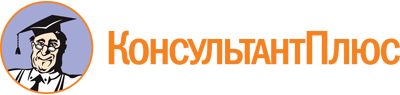 Приказ Министерства сельского хозяйства и торговли Сахалинской области от 11.09.2023 N 1-3.37-547/23
"Об утверждении Положения об общественном совете при министерстве сельского хозяйства и торговли Сахалинской области"Документ предоставлен КонсультантПлюс

www.consultant.ru

Дата сохранения: 31.10.2023
 1.Место дляфотографии(фамилия)Место дляфотографииМесто дляфотографии(имя)Место дляфотографииМесто дляфотографии(отчество)Место дляфотографии2."____" ____________ _______(дата рождения)________________________________________(место рождения)3.(почтовый адрес для связи с индексом)(номер телефона, адрес электронной почты)4.(гражданство)5.(паспорт или документ его заменяющий: вид документа, серия, номер, дата выдачи, кем выдан)6. Сведения об образовании, наличии ученой степени, ученого званияГод окончанияНаименование образовательного (научного) заведенияНаправление подготовки или специальность, квалификация, ученая степень, ученое звание7. Сведения о трудовой деятельности за последние 10 летГод поступленияМесто работыНаименование должности8. Сведения об опыте общественной деятельностиПериодВид общественной деятельности и/или должность, занимаемая позицияПримечание9. Сведения об участии в экспертных и совещательных органах, рабочих группах при государственных органах и органах местного самоуправленияГод начала и окончанияНаименование органа (группы)Примечание10.(награды, поощрения, а также дополнительная информация, которую кандидат желает сообщить о себе)11. ПОДТВЕРЖДАЮ достоверность представленных сведений, соответствие требованиям, установленным статьей 6 Закона Сахалинской области от 28.05.2018 N 33-З "Об Общественной палате Сахалинской области", статьей 7 Федерального закона от 23.06.2016 N 183-ФЗ "Об общих принципах организации и деятельности общественных палат субъектов Российской Федерации", в том числе:1) отсутствие непогашенной или неснятой судимости;2) отсутствие в отношении меня решения суда о признании недееспособным, ограниченно дееспособным;3) отсутствие гражданства другого государства (других государств), вида на жительство или иного документа, подтверждающий право на постоянное проживание гражданина Российской Федерации на территории иностранного государства;4) отсутствие конфликта интересов, связанного с осуществлением деятельности члена общественного совета при министерстве сельского хозяйства и торговли Сахалинской области;5) не являюсь лицом, замещающим государственную должность, муниципальную должность, должность государственной и муниципальной службы."___" _________ 20___ года(дата)_________________(подпись)__________________________(ФИО)